Конспект непосредственно образовательной деятельности по формированию элементарных математических представлений в средней группе «Число 2. Пара» Подготовил воспитатель МБДОУ МО г. Краснодар «Детский сад №36» Ямпольская Наталия ВладимировнаЦель: познакомить детей с понятием "пара"; учить сравнивать предметы по одному признаку или свойству, развивая логическое мышлениеПредшествующая работа: •прочитать главу "Клад" из повести-сказки Э. Успенского "Дядя Фёдор, пёс и кот"; •познакомить детей с новыми словами "клад", "кладоискатели"; •беседа о частях тела (каких частей тела у нас по два)  •дидактические игры "Чья это мама? "Демонстрационный материал: план -карта поиска клада; конверт, фотография кота Матроскина и сундучок Ход занятияОрганизационный момент: (во время подготовки к занятию в группу заходит помощник воспитателя и сообщает, что в дверях нашла конверт. Отдает его воспитателю. Воспитатель удивляется, привлекая внимание детей). Воспитатель: - Ребята, пока мы готовились к нам приходил почтальон, а мы видимо не услышали как он постучал и оставил письмо в дверях! Воспитатель открывает конверт и сообщает детям, что это письмо от Матроскина, сам приехать не смог. Он просит нас о помощи и обещал прийти к нам в гости. И еще он отправил свою фотографию, а вместе с ней карту кладоискателя!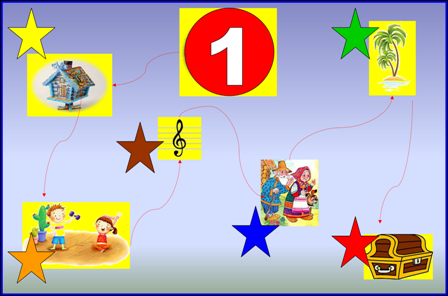 Дело в том, что он и его друзья никак не могут найти клад, так как на пути встречаются трудности.  - ребята, а мы не боимся трудностей? Давайте поможем коту Матроскину и его друзьям найти клад!  (Воспитатель вместе с детьми рассматривает карту. Объясняя что за пометки на ней: звездочки и стрелки) . 1. Дом Бабы-Яги:  - итак, ребята, мы начинаем свое путешествие! Как вы думаете что обозначает цифра 1? (ответы детей) С этой цифры мы и начнем наше путешествие! Посмотрите куда же ведет нас стрелочка? Правильно, к домику Бабы-Яги. Баба-Яга не хочет нас просто так пропускать. Она приготовила для нас сложное задание, с которым могут справиться только ребята из детского сада. Но где же мы ее отъищем? Баба-Яга улетела по делам, а для нас оставила подсказку- желтую звездочку! Давайте мы ее найдем (дети вместе с воспитателем ищут в группе большую звезду, возле которой спрятано задание) Дидактическая игра «Найди пару»: воспитатель объясняет правила игры, рассказывает что такое «пара» и предлагает более старшим детям найти пару носков, отличающихся узором; а детям по младше – варежки и мячи, отличающиеся цветом. Воспитатель: - Вы все просто молодцы! Мы с вами быстро отыщем клад.  2. Физминутка:Следующий пункт назначения – оранжевая звезда! Рассмотрев картинку, воспитатель подсказывает детям, что пришло время заняться физкультуройДве сестрицы - две руки Рубят, строят, роют Рвут на грядке сорняки И друг дружку моют. Месят тесто две руки -Левая и правая. Воду моря и рекиЗагребают, плавая. 3. Музыкальная пауза: Следующий пункт назначения – коричневая звезда! Что же означает этот знак (скрипичный ключ) - ответы детей. Кот Матроскин очень любит петь песни и играть на каком инструменте? (ответы детей). – правильно, на гитаре! Давайте и мы споем песню про пару Петушков, которые любили драться. Что это за песня? А почему я сказала «ПАРА» петушков? (ответы детей) Правильно, потому, что в данном случае «пара» - обозначает два одинаковых петушка. Песня «Подрались два петушка… »4. Следующий пункт назначения –синяя звезда! Ребята, здесь изображены дедушка и бабушка. Мы конечно же можем пройти мимо, но им необходима ваша помощь. Дедушка уже старенький и не может быстро ходить. А хозяйство у них большое. И вот беда, все малыши -животные: козленок, теленок, жеребенок, ягненок разбежались. Дедушка очень переживает, что не успеет их всех собрать до вечера. Давайте мы ему поможем, ведь дома, в стайке остались их мамы.  Игра "Чья это мама?  (Дети выполняют задание)  5. Воспитатель: (Вновь обращает внимание детей к карте) Ищем зеленую звезду! – пришло время отдохнуть, воспитатель приглашает детей прилечь на паласе. Звучит тихая, спокойная музыка. Дети лежат с закрытыми глазами 1-2 минуты. 6. Красная звезда и сундук. Рассмотрев последний пункт на карте, дети ищут красную звезду, возле которой находится большая шкатулка с замком.  - Поздравляю вас, наконец-то мы нашли клад! Но вот проблема, как открыть сундук? (вдруг под сундуком, воспитатель находит ключи)  - ребята, посмотрите сколько здесь много ключей, нам нужно отыскать всего один ключик, как же это сделать? (подумав) –я вспомнила, кот Матроскин в письме написал, что если мы найдем много ключей, то нужно сначала найти все одинаковые пары, а оставшийся ключик и откроет наш сундук с кладом!  Игра «Найди пару» (ключи)  (Дети выполняют задание, остается один ключ – воспитатель прикладывает его к замку)  - Внимание! Сундучок открыт.  - Что же в нем? (Печенье и записка о том, что этот клад предназначался для детей детского сада)  7. Итог занятия: - ребята, вам понравилось искать клад? А что больше всего понравилось? А вы запомнили как отыскать пару предметов? Давайте повторим, что у человека есть по паре? (пара рук, ног, глаз, ушей). По каким признакам будем искать пару носков (цвет, узор, размер). Молодцы!  - Да, мы с вами прошли трудный путь, и теперь нам необходимо подкрепиться.